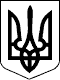 71 СЕСІЯ ЩАСЛИВЦЕВСЬКОЇ СІЛЬСЬКОЇ РАДИ7 СКЛИКАННЯРІШЕННЯ27.07.2018 р.                                      №  1108с. ЩасливцевеПро передачу безоплатноу власність земельної ділянкиРозглянувши заяву громадянина України ***та надані документи, враховуючи затверджений генеральний план забудови с. Щасливцеве, с. Генічеська Гірка та селища Приозерне з зонування території та розвитком рекреаційної зони, керуючись ст.ст. 12, 125, 126, 127 Земельного кодексу України, ст. 26 Закону України «Про місцеве самоврядування в Україні» сесія сільської радиВИРІШИЛА:1. Передати гр. України *** безоплатно у власність земельну ділянку (кадастровий номер 6522186500:01:001:0744) площею  для будівництва і обслуговування житлового будинку, господарських будівель і споруд із земель житлової та громадської забудови розташованої за адресою: с.Щасливцеве, вул. 8 Березня, *** Генічеського району Херсонської області.2.Контроль за виконанням рішення покласти на постійну комісію з питань регулювання земельних відносин та охорони навколишнього середовища.Сільський голова								В.О. Плохушко